О ПРОВЕДЕНИИ АКЦИИ БЛОКАДНЫЙ ХЛЕБ.Президентом Российской Федерации 2020 год объявлен Годом Памяти и Славы. Памятной датой является 27 января - День снятия блокады Ленинграда. В период с 18 по 27 января проходит Акция «Блокадный хлеб».22 января в МБОУ Рогаликовской ООШ учителем истории проведен Час памяти "Все это называется - блокада…" В период с 21.01.2020 по 24.01.2020 во всех классах были проведены тематические классные часы "Блокадный Ленинград". Учащиеся 7-9 классов 23.01.2020 года посмотрели документальный фильм "Спасти Ленинград". 27 января учащимися школы была проведена акция "Блокадный хлеб" в стенах родной школы, а после мероприятия волонтеры отправились на улицы родного села, где раздали хлеб жителям. Посетили детский сад. Вместе с информационными листовками о прорыве блокады воспитанники детского сада, школьники жители и гости слободы получили минимальную блокадную норму выдачи хлеба. Всего было роздано 100 кусочков хлеба.  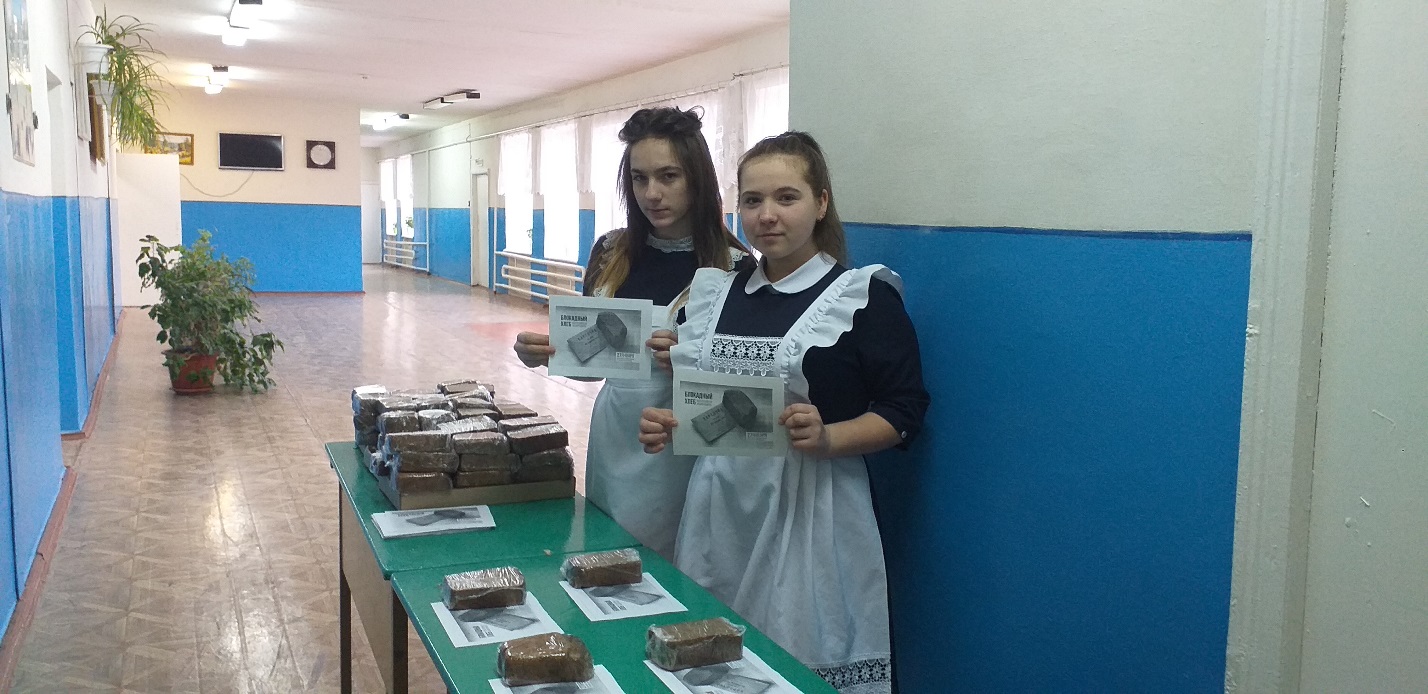 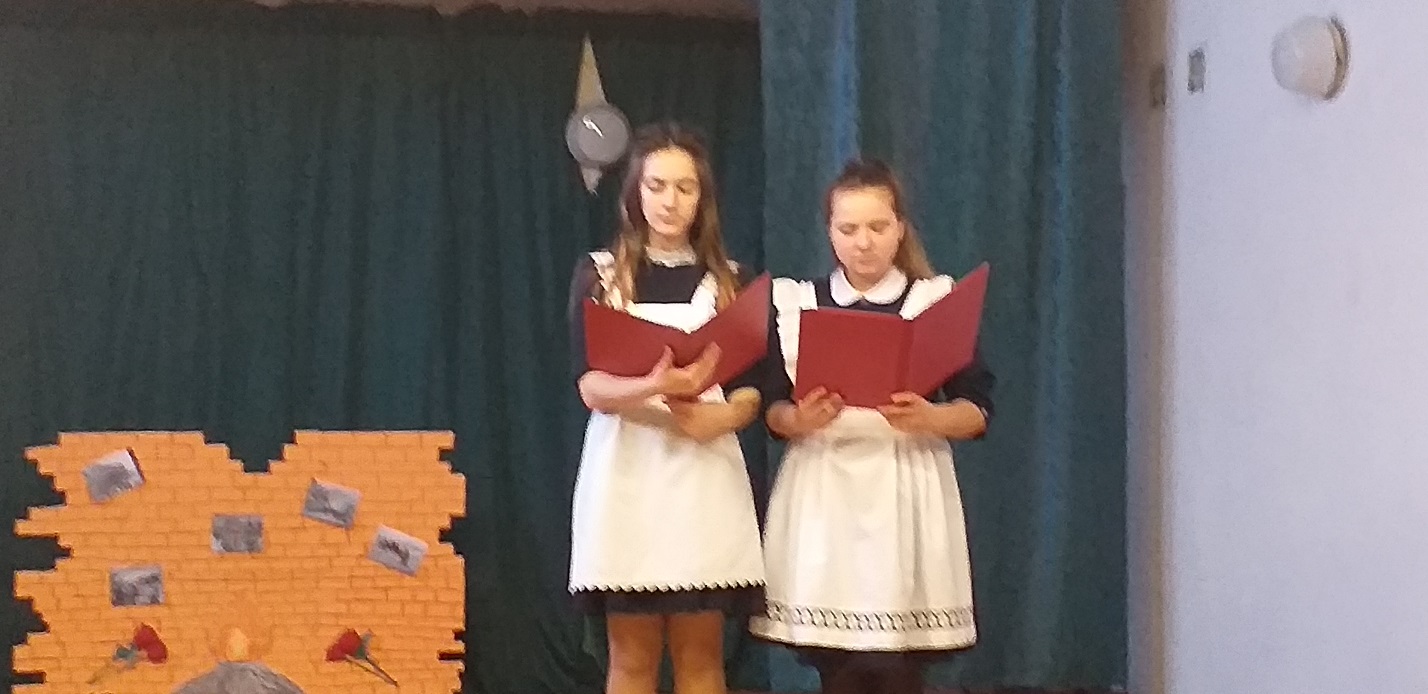 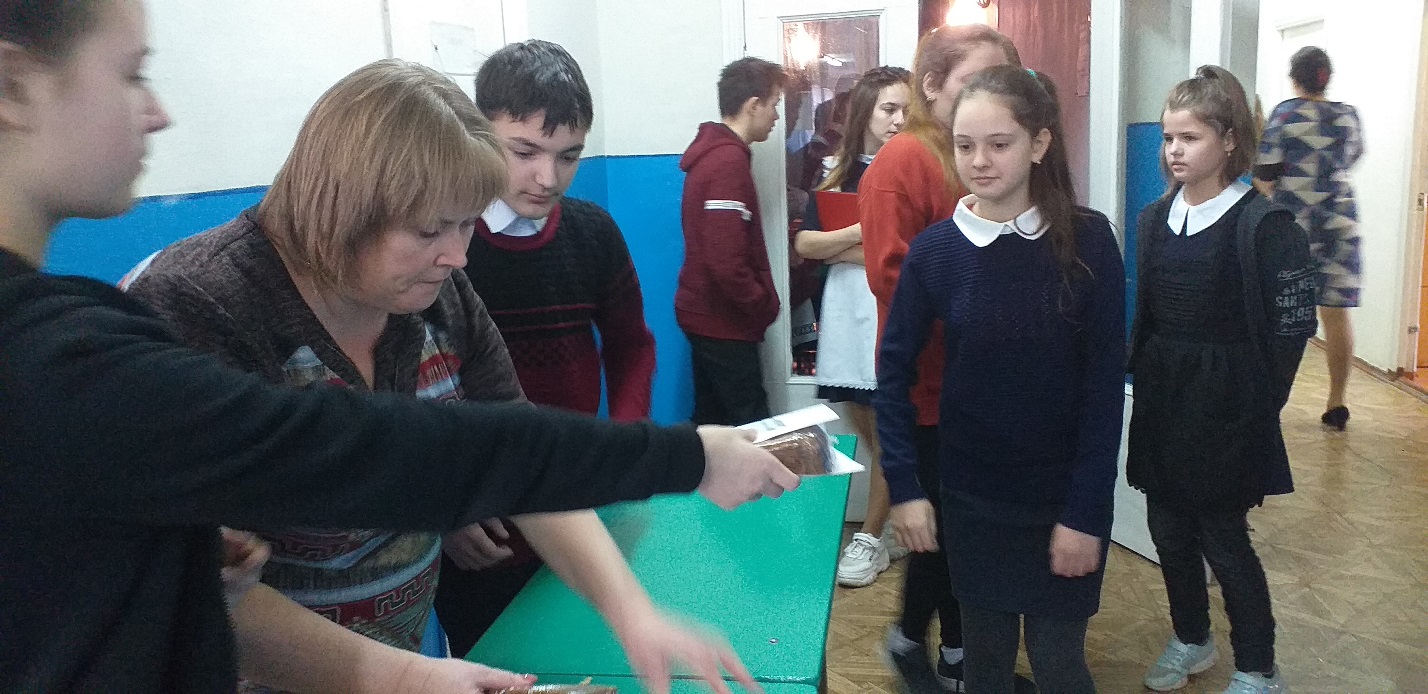 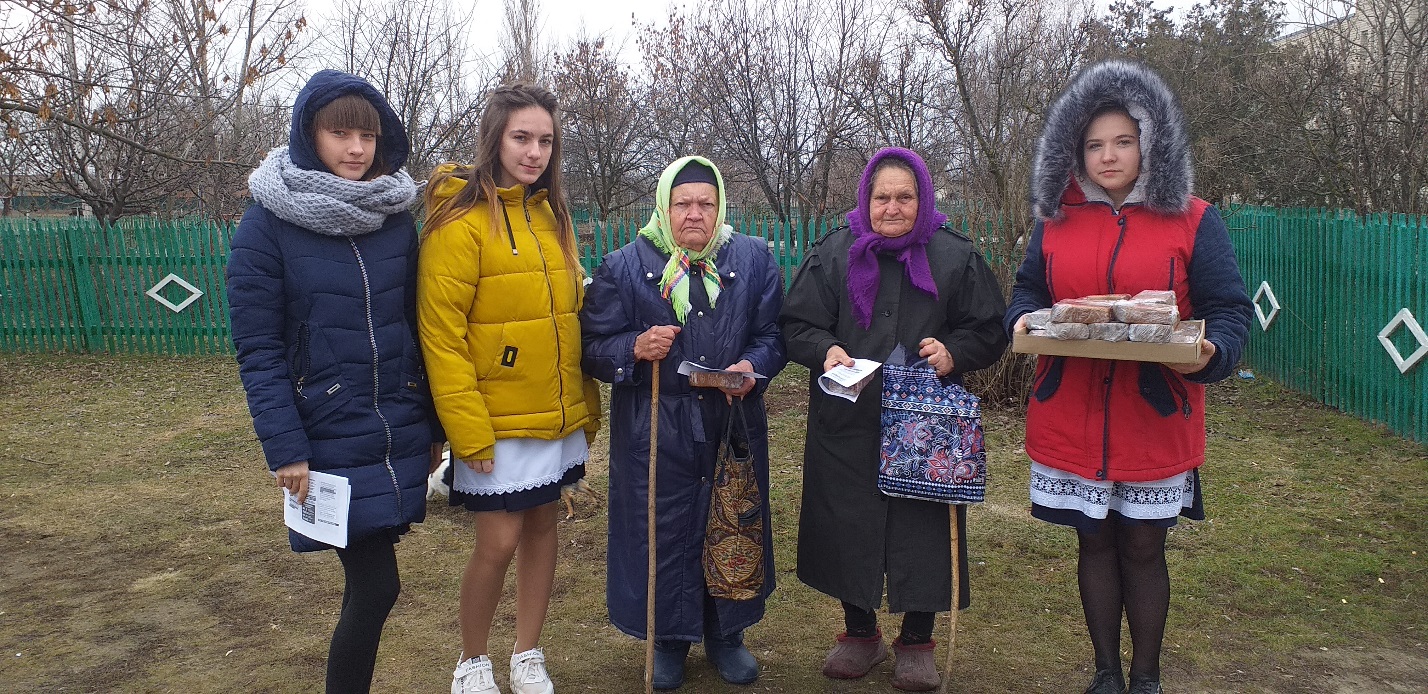 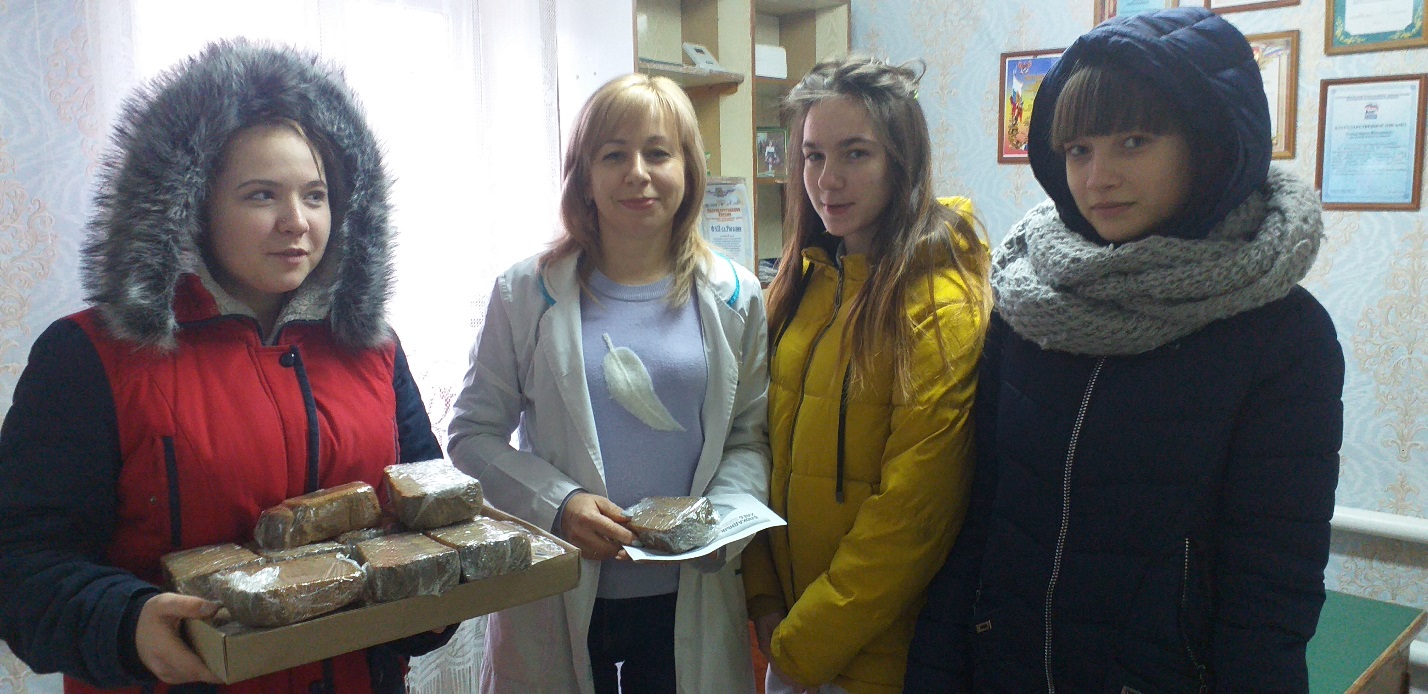 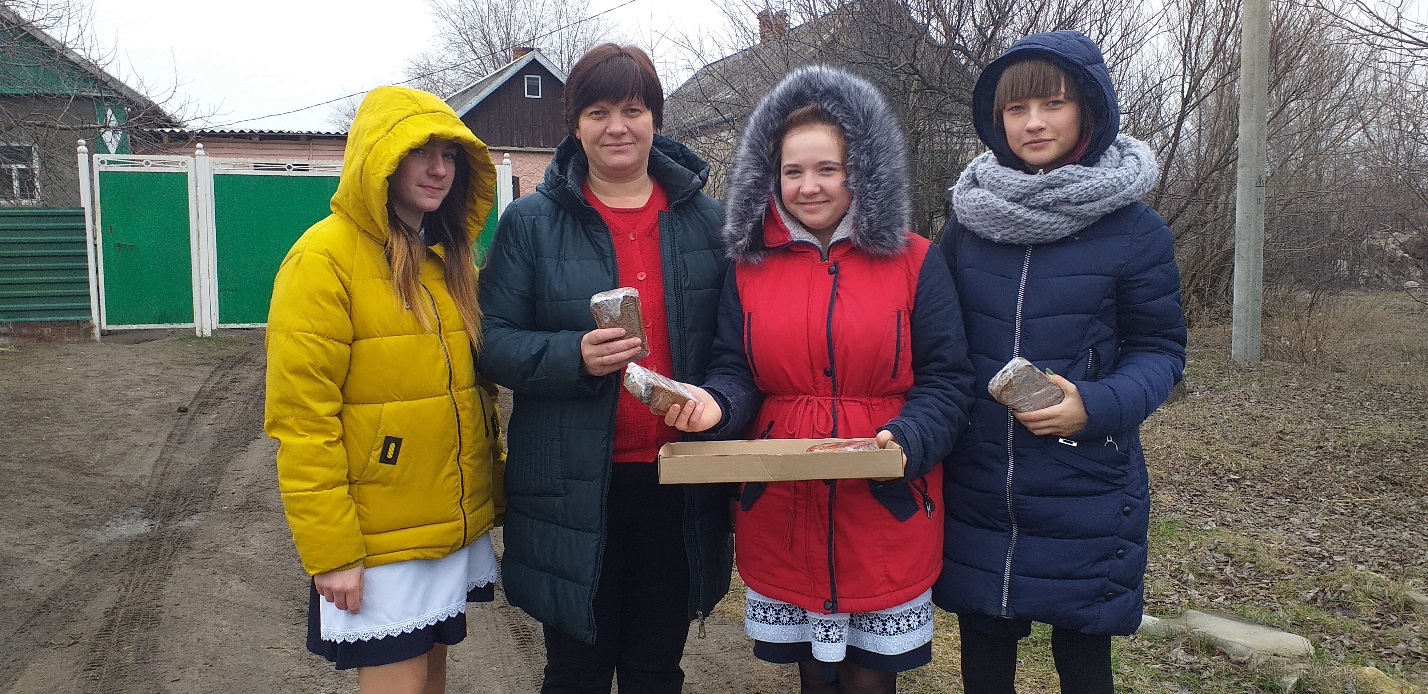 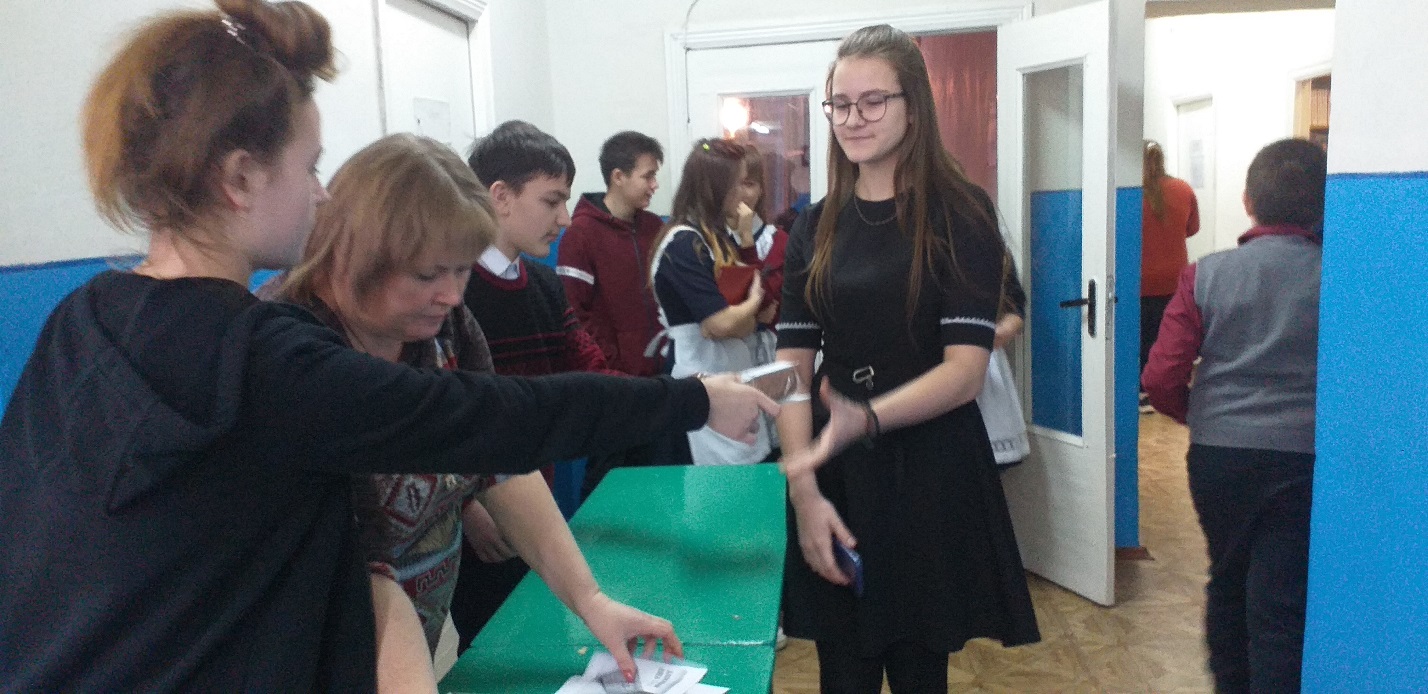 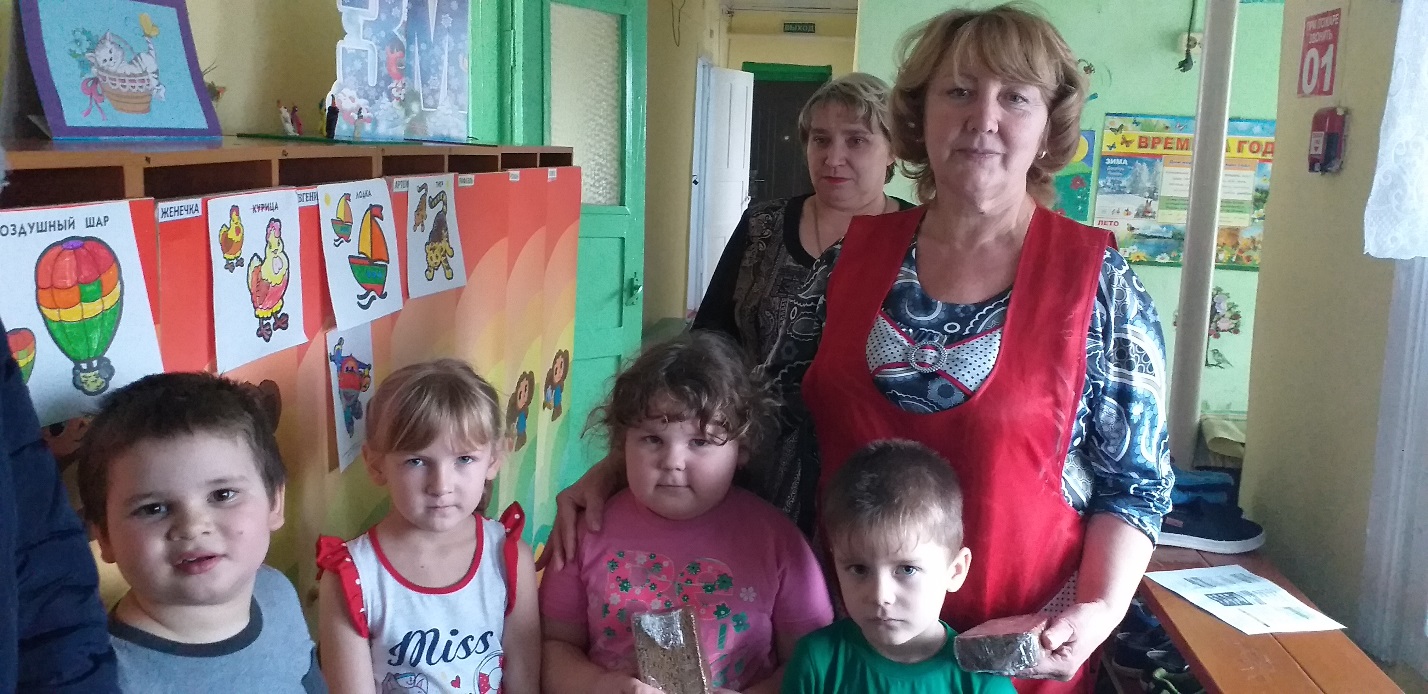 